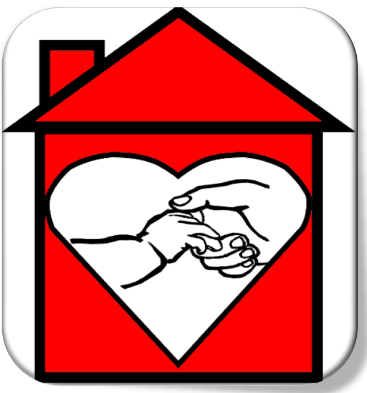 Health Care Alternatives Inc3514 N Power Rd. Ste 111, Mesa, AZ 85215 509-998-4142 www.bogdenhouse.com Health Care Alternatives, Inc (HCA), AKA Bogden House, welcomes you as an applicant for employment. Résumés are accepted but are not a substitute for this application. Applications must be complete for consideration. Acceptance of your application for employment by HCA does not imply that you will be hired and should not be construed as a contract or promise of employment. Your application for employment will be considered current for six months from the date it was received.EMPLOYMENT / JOB APPLICATIONFULL NAME: _________________________________ DATE: __________________                     First               Middle                        Last       ADDRESS: ____________________________________________________________                                         Street Address                                                                             Apt/Suite                           _____________________________________________________________                  City                                                     State                                                      Zip Code         E-MAIL: __________________________________ PHONE: _____________________SOCIAL SECURITY NUMBER (SSN): _____-____-_____  Birth Date: ________________DATE AVAILABLE: ___________ DESIRED PAY: $_________  HOUR   SALARYPOSITION APPLIED FOR: _________________________________________________EMPLOYMENT DESIRED:   FULL-TIME   PART-TIME   SEASONALARE YOU LEGALLY ELIGIBLE TO WORK IN THE U.S?  YES   NO*                                                                        HAVE YOU EVER WORKED FOR HCA?  YES*   NO*IF YES, WRITE THE START AND END DATES: ____________________________________NOTICE TO APPLICANT Should you be offered a position with Health Care Alternatives you will be required to complete a background investigation. On a separate form, you will be asked to respond to questions related to any conviction or plea of guilty or nolo contendere to a petty misdemeanor, gross misdemeanor or felony. Conviction of a crime does not automatically disqualify you for employment, however it may impact the job that is appropriate for you within Health Care Alternatives.HIGH SCHOOL: _____________________ CITY / STATE: _____________________FROM: _____________________ TO: _____________________ GRADUATE?  YES   NO DIPLOMA: _____________________COLLEGE: _____________________ CITY / STATE: _____________________FROM: _____________________ TO: _____________________ GRADUATE?  YES   NO DEGREE: _____________________OTHER/GED: _____________________ CITY / STATE: _____________________FROM: _____________________ TO: _____________________ DEGREE/CERTIFICATION: _____________________EMPLOYER 1: _________________________________________________________                       Company / IndividualE-MAIL: __________________________________ PHONE: _____________________ADDRESS: ____________________________________________________________                  Street Address                                                                              Apt/Suite     ______________________________________________________________________                                           City                                                     State                                                      Zip Code         STARTING PAY: $_________  HOUR   SALARY ENDING PAY: $________  HOUR  SALARYJOB TITLE: ______________ RESPONSIBILITIES: ____________________________FROM: _____________________ TO: _____________________REASON FOR LEAVING:  _______________________________________________EMPLOYER 2: _________________________________________________________                       Company / IndividualE-MAIL: __________________________________ PHONE: _____________________ADDRESS: ____________________________________________________________                  Street Address                                                                                 Apt/Suite          _____________________________________________________________________                  City                                     State                                                      Zip Code         STARTING PAY: $_________  HOUR   SALARY ENDING PAY: $_______  HOUR   SALARYJOB TITLE: ______________ RESPONSIBILITIES: ___________________________FROM: _____________________ TO: _____________________REASON FOR LEAVING: ________________________________________________EMPLOYER 3:  ________________________________________________________                       Company / IndividualE-MAIL: __________________________________ PHONE: _____________________ADDRESS: ____________________________________________________________                  Street Address                                                                                Apt/Suite                    ______________________________________________________________________                  City                                                     State                                        Zip Code         STARTING PAY: $______ HOUR   SALARY ENDING PAY: $_______  HOUR   SALARYJOB TITLE: ______________ RESPONSIBILITIES: ____________________________FROM: _____________________ TO: _______________________________REASON FOR LEAVING: _______________________________________________FULL NAME: ___________________________ RELATIONSHIP: ______________                     First                              Last       COMPANY: ________________________________ TITLE: ______________E-MAIL: __________________________________ PHONE: _____________________FULL NAME: ___________________________ RELATIONSHIP: ______________                     First                                    Last       COMPANY: ________________________________ TITLE: ______________E-MAIL: __________________________________ PHONE: _____________________FULL NAME: ___________________________ RELATIONSHIP: ______________                     First                                     Last       COMPANY: ________________________________ TITLE: ______________E-MAIL: __________________________________ PHONE: _____________________ARE YOU A VETERAN?   YES   NOBRANCH: ___________________ RANK AT DISCHARGE: _____________________FROM: _____________________ TO: _____________________ TYPE OF DISCHARGE: _____________________IF NOT HONORABLE, PLEASE EXPLAIN: ___________________________________Agreement and Applicant ReleaseI understand that the information on this application has been requested for the purpose of evaluating my qualifications for employment and that this document, or any item discussed regarding employment, does not constitute a contract or promise of employment. I affirm that the information provided in my application, résumé and interview is true and correct to the best of my knowledge. I authorize Health Care Alternatives Inc to investigate my background including all the information contained in my application and information I provide in the interview.I understand and agree that any offer of employment is dependent upon my satisfactory completion of Health Care Alternatives pre-employment investigation, which may include but is not limited to a pre-placement health assessment; verification of current work authorization in the United States; criminal history check; Office of the Inspector General check; work history verification; reference checks and any other investigations required by the position for which I am applying or mandated by local, state or federal laws. I waive and release any and all claims, including but not limited to claims of defamation, libel and slander, that I may have against any such individual or company as a result of their compliance with Health Care Alternatives' request for information.I authorize all educational institutions I have attended to provide Health Care Alternatives with all information which it seeks related to the dates of my attendance, the degrees I have named, the courses I have taken, my grades and related matters. I waive and release any and all claims I may have against these institutions as a result of their compliance with Health Care Alternatives' request for information. I understand that Health Care Alternatives are Tobacco, Drug, and Alcohol Free Facilities.By signing below, I am affirming my understanding and acknowledgment of support in all items addressed in this document. I further understand that if I am hired by Health Care Alternatives and I am not covered by a collective bargaining agreement containing a contrary provision, my employment will be “at will”, which means that either Health Care Alternatives or I may terminate the employment relationship at any time for any reason. I further understand that, if hired, my “at will” employment may only be changed in a written document signed by the CEO/Administrator of Health Care Alternatives (or designee), and that no representative of Health Care Alternatives has the authority to make any oral promise to me concerning my employment.I hereby certify that all the statements and answers set forth on the application form and/or my résumé are true and complete to the best of my knowledge, and I understand that if any statements and/or answers are found false or that information has been omitted, such false statements or omissions may be cause for rejection of my application or termination of my employment. SIGNATURE: x_________________________________ DATE: _________________ PRINT NAME: __________________________________ DATE: ________________PERSONAL INFORMATIONEMPLOYMENT ELIGIBILITYEDUCATIONPREVIOUS EMPLOYMENT                              REFERENCES(PROFESSIONAL ONLY)                       MILITARY SERVICE                              